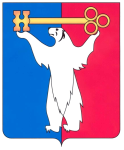 РОССИЙСКАЯ ФЕДЕРАЦИЯКРАСНОЯРСКИЙ КРАЙНОРИЛЬСКИЙ ГОРОДСКОЙ СОВЕТ ДЕПУТАТОВР Е Ш Е Н И ЕО присвоении Почетного звания«Почетный гражданин города Норильска»Семенову Валерию ВладимировичуСеменов Валерий Владимирович начал свою трудовую деятельность в 1983 году на Норильском горно-металлургического комбинате имени А.П. Завенягина. Прошел все ступени роста от мастера гаража до заместителя Генерального директора ОАО «ГМК «Норильский никель», Первого заместителя Главы города Норильска, Первого заместителя председателя Законодательного Собрания Красноярского края.Под руководством Валерия Владимировича была разработана и реализована программа ликвидации задолженности по заработной плате работникам бюджетной сферы Норильска, сохранения и развития жилищно-коммунального комплекса Норильска при передаче этой сферы ответственности в ведение органов местного самоуправления города Норильска.В период работы на должности Первого заместителя Главы города Норильска Валерий Владимирович сумел на высоком профессиональном уровне организовать деятельность Администрации города Норильска и ее структурных подразделений.В период с февраля 2004 года по настоящее время Семенов В.В. продолжил свою трудовую деятельность в Законодательном Собрании Красноярского края. При его непосредственном участии разработаны и приняты важнейшие для края законы. Валерий Владимирович принимает активное участие в работе по совершенствованию финансовых процессов Красноярского края.Валерий Владимирович награжден Медалью Ордена «За заслуги перед Отечеством» II степени за личное участие в ликвидации в 1994 году аварии в системе жилищно-коммунального комплекса Норильска, нагрудным знаком «За верность долгу», знаком отличия «За заслуги перед городом Норильском». Имеет Почетное звание «Кадровый работник Норильского горнометаллургического комбината», Почетное звание «Ветеран труда» производственного объединения «Норильскбыт» и другие награды и звания.Учитывая значительные заслуги Семенова В.В. перед городом Норильском, в соответствии с Положением о наградной политике муниципального образования город Норильск, утвержденным решением Городского Совета от 21.02.2012 № 38-937, решением комиссии Городского Совета по законности и местному самоуправлению от 14.05.2013 № 56 «О присвоении Почетного звания «Почетный гражданин города Норильска», Городской Совет РЕШИЛ:1. Присвоить Почетное звание «Почетный гражданин города Норильска» Семенову Валерию Владимировичу.2. Решение вступает в силу со дня принятия.3. Решение опубликовать в газете «Заполярная правда». « 21 » мая 2013 год№ 10/4-196Глава города НорильскаО.Г. Курилов